July 8, 2024Addendum #3 ToRequest for ProposalFor Parking Structure 2 and Parking Structure 4 Repairs and Maintenance  Project 056-408900 & 613-350365The Addendum must be acknowledged on your lump sum bid.We will require your lump sum proposals, vendor qualification questionnaire and your bid bond documents as a single PDF in your electronic submission.    Question: Should items 25.1 & 10.3 B have dollar amounts for allowances?Answer:Yes, please see revised bid table with updated allowance amounts. Question: How many HDG angles are to be installed for item 3.3D?Answer:For bidding purposes, Contractor may assume one shear transfer device (a pair of individual angles) for every 10 SF of repair quantity. Question: Will a unit price for rebar be provided?Answer:No.  Supplemental concrete reinforcement (rebar) is incidental to other repair items and shall be provided as called out in repair details.  Question: Please clarify phasing and schedule as the dates in the drawings have passed prior to bid submittal. Are completion dates accurate listed in the drawings?Answer:No, completion dates listed in the drawings are not accurate.  Please refer to substantial completion dates listed in the front end documents for each parking structure.  Please also note that work at Parking Structure #2 cannot occur during the school year.  Work at Parking Structure #2 must be stopped by August 26th, 2024 and cannot resume again until spring 2025.  Contractor must determine a good stopping point for 2024 work so that no partially completed work remains during the school year work stoppage.Question: Please provide dimensions for W.I. 41.6.Answer:New window is approximately 2.5’x7’ (VIF).All questions concerning this project must be emailed to: Valerie Kreher, Procurement & Strategic Sourcing.  Email: rfpteam2@wayne.edu.Bids are due by electronic submission on no later than 2:00 p.m., July 12, 2024. The link for bid submission will be posted with the bid details at http://go.wayne.edu/bids beginning June 18, 2024.
Do not contact either FP&M or the Design Firm directly as this may result in disqualification of your proposal.Thank you for interest shown in working with Wayne State University.Valerie Kreher Senior BuyerCC:	Ariel Suarez (Project Manager), Attendee list.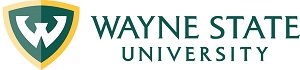 Division of Finance and Business OperationsProcurement & Strategic Sourcing  5700 Cass Avenue, suite 4200Detroit, Michigan   48202(313) 577-3734 